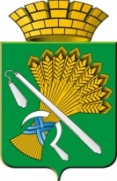 АДМИНИСТРАЦИЯ КАМЫШЛОВСКОГО ГОРОДСКОГО ОКРУГАП О С Т А Н О В Л Е Н И Еот 02.10.2019  N 848О создании Координационного советапо патриотическому воспитанию граждан Камышловского городского округаНа основании Постановления Правительства Российской Федерации от 30 декабря 2015 года №1493 «О государственной программе «Патриотическое воспитание граждан Российской Федерации на 2016-2020 гг.», Распоряжения Правительства Российской Федерации от 29 мая 2015 года №996-р «Об утверждении Стратегии развития воспитания в Российской Федерации до 2025 года», руководствуясь Уставом Камышловского городского округа, администрация Камышловского городского округаПОСТАНОВЛЯЕТ:1. Создать Координационный совет по патриотическому воспитанию граждан Камышловского городского округа.2.	Утвердить:1) Положение о Координационном совете по патриотическому воспитанию граждан Камышловского городского округа (Приложение №1);2) Состав Координационного совета по патриотическому воспитанию граждан Камышловского городского округа (Приложение №2).3. Настоящее постановление опубликовать в газете «Камышловские известия» и разместить на официальном сайте Камышловского городского округа.4. Контроль за исполнением настоящего постановления возложить                       на заместителя главы администрации Камышловского городского округа Соболеву А.А.Глава Камышловского городского окурга                                 	 А.В. ПоловниковПриложение №1УТВЕРЖДЕНОпостановлением администрацииКамышловского городского округаот 02.10.2019 г № 848Положение о Координационном совете по патриотическому воспитанию граждан Камышловского городского округа 1. Общие положенияКоординационный совет по патриотическому воспитанию граждан Камышловского городского округа при администрации Камышловского городского округа (далее – Координационный совет) является межведомственным консультативно-совещательным органом, созданным для рассмотрения вопросов, возникающих в сфере патриотического воспитания граждан на территории Камышловского городского округа (далее – Камышловский ГО).Координационный совет в своей деятельности руководствуется Конституцией Российской Федерации, законодательством Российской Федерации, законами и нормативными актами Свердловской области, нормативными и правовыми актами Камышловского городского округа, а также настоящим Положением.2. Основные задачи и функции Координационного совета2.1. Основными задачами Координационного совета являются:-  организация эффективного взаимодействия и координации деятельности органов местного самоуправления, территориальных органов государственной власти, учреждений, общественных организаций и предприятий Камышловского ГО при проведении мероприятий в рамках реализации основных направлений политики в сфере патриотического воспитания граждан на территории Камышловского ГО;- выработка единой политики и перспективных планов развития и совершенствования системы патриотического воспитания граждан в Камышловском ГО;- анализ, оценка и прогнозирование состояния патриотического воспитания граждан.2.2. Координационный совет в соответствии с возложенными на него задачами осуществляет следующие функции:- изучает и анализирует процессы патриотического воспитания граждан, готовит рекомендации и предложения по результатам этой работы;- готовит предложения в План мероприятий по патриотическому воспитанию граждан, проживающих на территории Камышловского ГО, координирует и контролирует выполнение мероприятий Плана;- готовит предложения по координации деятельности органов местного самоуправления, органов исполнительной власти и общественных объединений различной направленности (национальных, молодежных, правозащитных, религиозных и т.д.) в решении актуальных проблем патриотического воспитания граждан; - оказывает содействие органам местного самоуправления, органам исполнительной власти, общественным организациям и учреждениям в реализации мероприятий, направленных на патриотическое воспитание граждан;- готовит предложения о внесении изменений и дополнений в действующие на территории Камышловского ГО нормативные акты, принимает участие в подготовке проектов нормативных актов Камышловского ГО и муниципальных программ по вопросам развития гражданственности и патриотизма;- выполняет иные координационные и методические функции в отношении деятельности органов местного самоуправления, органов исполнительной власти, общественных организаций и учреждений, относящиеся к сфере деятельности Координационного совета.3. Права Координационного советаКоординационный совет имеет право:- заслушивать руководителей (полномочных представителей) органов местного самоуправления, территориальных органов государственной власти, учреждений, общественных организаций и объединений по вопросам, относящимся к компетенции Координационного совета;- запрашивать у органов местного самоуправления, территориальных органов государственной власти, общественных организаций и учреждений, профсоюза предприятий Камышловского ГО, занимающихся работой по патриотическому воспитанию граждан, материалы и информацию по вопросам, выносимым на рассмотрение Координационного совета, а также для аналитической работы по вопросам, относящимся к компетенции Координационного совета;- разрабатывать и вносить предложения на рассмотрение главы Камышловского ГО по вопросам сферы деятельности Координационного совета;- создавать рабочие группы для проработки предложений по отдельным проблемам, связанным с решением возложенных на Координационный совет задач;- привлекать для участия в работе Координационного Совета в качестве экспертов представителей территориальных органов государственной власти (по согласованию), органов местного самоуправления, учреждений и общественных организаций Камышловского ГО.4. Состав Координационного советаПредседателем Координационного совета является глава Камышловского ГО. Персональный состав Координационного совета формируется из руководителей и представителей заинтересованных органов и организаций.Состав Координационного совета утверждается постановлением главы Камышловского ГО.Члены Координационного совета принимают участие в его работе на общественных началах.5. Организация деятельности Координационного совета- Заседания Координационного совета проводятся по мере необходимости, но не реже 1 (одного) раза в квартал.- Ответственность за подготовку вопросов на заседание Координационного совета возлагается на докладчиков.- Ответственный за подготовку вопроса представляет ответственному секретарю Координационного Совета тезисы выступления, справочные материалы, список приглашенных на заседание не позднее, чем за 7 (семь) дней до заседания.- Заседания Координационного совета проводит председатель Координационного совета или, по его поручению, заместитель председателя Координационного совета.- Заседание Координационного совета считается правомочным, если на нем присутствует более половины его членов.- В случае невозможности присутствия члена Координационного совета на заседании он в праве заблаговременно представить свое мнение по рассматриваемым вопросам в письменной форме.- Решения Координационного совета принимаются большинством голосов присутствующих на заседании членов Координационного совета.- В случае равенства голосов решающим является голос председательствующего.- Решения, принимаемые на заседаниях Координационного совета, оформляются протоколами, которые подписываются председательствующим на заседании.- Протоколы Координационного совета рассылаются членам Координационного совета ответственным секретарем Координационного совета.- Организация работы по подготовке документов для рассмотрения Координационным советом и обеспечению контроля выполнения принимаемых на его заседаниях решений осуществляется ответственным секретарем Координационного совета.- Ответственный секретарь Координационного совета выполняет поручения председателя Координационного совета по вопросам организации деятельности Координационного совета, ведет переписку по вопросам подготовки заседаний и организации исполнения решений Координационного совета.- Ответственный секретарь Координационного совета осуществляет организационную работу, ведет документацию, оповещает членов Координационного совета и приглашенных на заседание лиц о повестке дня, рассылает проекты документов, подлежащих обсуждению, организует подготовку заседаний Координационного совета.- О дате, месте, времени и повестке дня очередного заседания члены Координационного Совета должны быть оповещены ответственным секретарем письменно (устно) не позднее, чем за 2 (два) дня до предполагаемой даты его проведения. - Обсуждаемые Координационным советом общественно-важные вопросы и принятые решения доводятся до сведения общественности через средства массовой информации.Приложение №2УТВЕРЖДЕНпостановлением администрацииКамышловского городского округаот 02.10.2019 г № 848Состав Координационного Совета по патриотическому воспитанию граждан Камышловского городского округа Председатель: Половников А.В. – глава Камышловского городского округа.Заместитель председателя: Соболева А.А. – заместитель главы администрации Камышловского городского округа.Секретарь:Некрасова Ю.Н. - ведущий специалист Комитета по образованию, культуре, спорту и делам молодежи администрации Камышловского городского округа.Члены организационного комитета:Хохрякова А.М. - и.о Председателя Комитета по образованию, культуре, спорту и делам молодежи администрации Камышловского городского;Шваб И.А. -  главный специалист Комитета по образованию, культуре, спорту и делам молодежи администрации Камышловского городского;Новиков В.А. - директор МБУ «Центр развития физической культуры, спорта и патриотического воспитания» Камышловского городского округа;Микушин М.Ю. -военный комиссар г. Камышлова, Камышловского и Пышминского районов Свердловской области (по согласованию);Вениченко А.И. - командир войсковой части № 75485 (по согласованию);Мильчаков С.В. – командир войсковой части №31612 (по согласованию);Казанцев В.Б. -заместитель начальника ФКУ «СИЗО-4» ГУФСИН РФ по Свердловской области (по согласованию);Польдяева Н.А - председатель общественного совета при МО МВД «Камышловский», заместитель директора ГБОУ СПО СО «Камышловский гуманитарно-технологический техникум»(по согласованию);Бродовикова А.И. - председатель Совета ветеранов г. Камышлова и Камышловского района (по согласованию);Андреев С.В. -  начальник Камышловского отделения «ДОСААФ» РФ по Свердловской области (по согласованию);Кудрин О.В. -  начальник штаба Камышловского отделения ВВПОД «Юнармия»;Васьков Ю.А. - руководитель Камышловского отделения межрегиональной общественной патриотической организации «Подвиг»;Вильд С.А. -  директор МАОУ «Школа № 1» Камышловского городского округа;Канева М.Н. -  директор АМУК «Центр культуры и досуга» Камышловского городского округа;Прожерин В.В. - директор МАОУ ДОД «ДЮСШ» Камышловского городского округа;Подкорытова И.П. - преподаватель МАОУ «Школа № 3» Камышловского городского округа;Ермаков О.В. -  председатель Камышловской районной общественной организации инвалидов войны в Афганистане и Чечне (по согласованию).